แบบ ร.ว.จ. ๓/๔/ปีรายงานผลการดาเนินกิจการเกี่ยวกับวัตถุออกฤทธิ์ในประเภท ๓ หรือประเภท ๔สาหรับผู้มีหน้าที่เสนอรายงานต่อเลขาธิการ ตามมาตรา ๔๗ วรรคหนึ่ง แห่งพระราชบัญญัติวัตถุที่ออกฤทธิ์ต่อจิตและประสาท พ.ศ. ....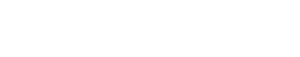 ประจาปี .............................................ชื่อผู้รับอนุญาต/ผู้มีหน้าที่เสนอรายงาน...................................................................................... ชื่อสถานที่ ..............................................................ตั้งอยู่เลขที่ .......................... หมู่ที่ ....... ถนน ................................................................................. ตาบล/แขวง ...........................................................................................อาเภอ/เขต .......................................................................... จังหวัด ................................................................... โทรศัพท์ ................................ โทรสาร .............................ได้รับอนุญาตให้		ผลิต		นาเข้า		ส่งออก		ขาย		มีไว้ในครอบครอง ซึ่งวัตถุออกฤทธิ์ในประเภท ๓ หรือประเภท ๔ใบอนุญาตเลขที่ ........................................... / .............................. เลขที่ ........................................... / ..............................ขอรายงานผลการดาเนินกิจการเกี่ยวกับวัตถุออกฤทธิ์ในประเภท ๓ หรือประเภท ๔ ดังนี้หมายเหตุ :	(๑) * ระบุหน่วย เช่น(ลงชื่อ) ................................................................ ................. ผู้รับอนุญาต/ผู้มีหน้าที่เสนอรายงาน (...........................................................................)- กรณีเป็นสารมาตรฐานหรือวัตถุดิบให้ระบุเป็น “มิลลิกรัม” “กรัม” หรือ “กิโลกรัม” และหากบรรจุในภาชนะบรรจุให้ระบุตามขนาดบรรจุ- กรณียาน้าให้ระบุเป็น “มิลลิลิตร” หรือ กรณียาเม็ดให้ระบุเป็น “เม็ด” หรือ “แคปซูล” หรือ กรณียาฉีดให้ระบุเป็น “ampule” หรือ “vial” ฯลฯ(๒) ให้ขีดฆ่าข้อความที่ไม่ต้องการออก(๓) ให้ขีดเลือกข้อความในช่อง  ให้ตรงตามที่ประสงค์ขออนุญาตเพียงช่องเดียวเดือนชื่อและความแรงของ วัตถุออกฤทธิ์ในประเภท ๓ หรือประเภท ๔จานวน/ปริมาณวัตถุออกฤทธิ์ (หน่วย.............................)*จานวน/ปริมาณวัตถุออกฤทธิ์ (หน่วย.............................)*จานวน/ปริมาณวัตถุออกฤทธิ์ (หน่วย.............................)*จานวน/ปริมาณวัตถุออกฤทธิ์ (หน่วย.............................)*หมายเหตุเดือนชื่อและความแรงของ วัตถุออกฤทธิ์ในประเภท ๓ หรือประเภท ๔ยอดยกมารับจ่ายคงเหลือหมายเหตุมกราคมกุมภาพันธ์มีนาคมเมษายนพฤษภาคมมิถุนายนกรกฎาคมสิงหาคมกันยายนตุลาคมพฤศจิกายนธันวาคมรวม